LITERARY TERMS TO KNOW FOR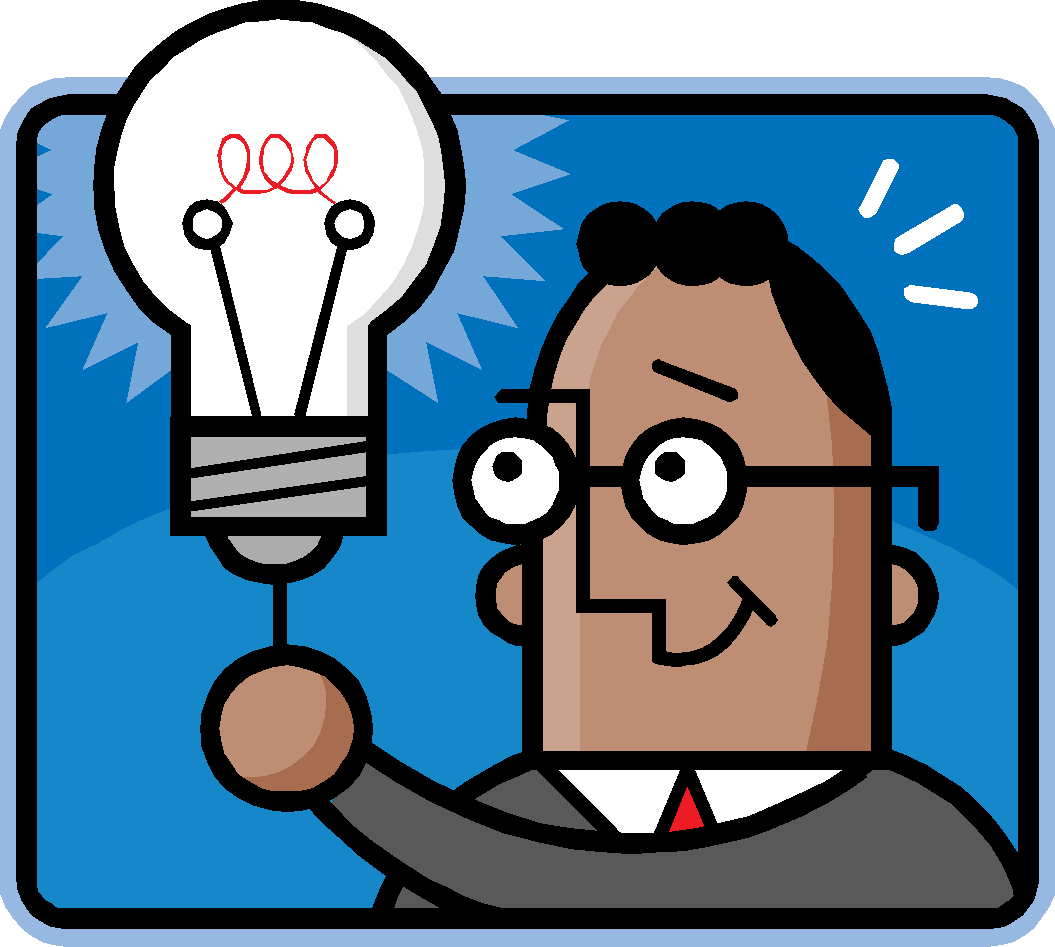 “O CAPTAIN, MY CAPTAIN”Warm-up: Copy these definitions into your literary terms section of your LA notebook.  You will need to add a page for “R” and “I.” 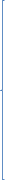 1. Metaphor: comparing two things without using “like” or “as”Same pageunder “M”2. Extended Metaphor: a metaphor introduced and then  further developed throughout the text3. Repetition: the intentional return of a word or phrase in a piece of writing in order to add special meaning to the writing4. VERBAL IRONY:  The writer or speaker ____________________________one thing but 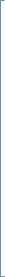 ______________________________something entirely different.All onone page     SITUATIONAL IRONY:  This is when what  under_________________________________in“I”	the story is the opposite of what the reader _______________________________to happen.DRAMATIC IRONY: This is when the ___________________________________knowssomething that the _______________________________________in the story do not know.5. Tone: the writer’s attitude or feeling towards what he/she is writing--can be serious, joyful, depressed, playful, etc.